Мэрам муниципальных образований Иркутской области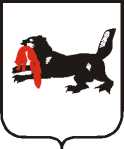 МИНИСТЕРСТВО
ПО МОЛОДЕЖНОЙ ПОЛИТИКЕ
ИРКУТСКОЙ ОБЛАСТИул. Ленина, 1, Иркутск, 664027
Тел. (3952) 24-06-61, факс (3952) 24-06-61
E-mail: mmp@govirk.ruГ	-1О проведении родительского всеобуча "Семья и школа"С 21 по 23 декабря 2021 года министерством по молодежной политике Иркутской области в формате «онлайн» будет проведен Родительский всеобуч «Семья и школа» (далее - мероприятие).Основная цель мероприятия - укрепление института семьи, развитие связи поколений, формирование у детей со школьного возраста чувства ответственности, гордости за свою семью.Участниками мероприятия могут стать школьники и студенты в возрасте от 14 до 18 лет, родители детей-школьников, молодые семьи, специалисты школьного и внеклассного образования, специалисты органов по делам молодежи муниципальных образований Иркутской области, специалисты по работе с молодыми семьями.Регистрация на мероприятие проходит по ссылке: https://docs.google.eom/forms/d/1gSkxCC9NXxcLQf1iDT4q3uh1cm5LcswVw6f 47IOUaXQ/edit?usp=sharingПросим вас довести информацию о мероприятии до заинтересованныхлиц.Приложение: на 2 л. в 1 экз.Заместитель министра по молодежной политике Иркутскойобласти	И.С. АвдееваН.А. Борзак 24-00-08